№3625 от 20.09.2018 г.О внесении изменений в административный регламент предоставления муниципальной услуги «Предоставление справок о составе семьи, о семейном положении призывника, о наличии личного подсобного хозяйства», утвержденный постановлением администрации города Пятигорска от 14.09.2017 № 3818 В соответствии с Федеральным законом от 6 октября 2003 года № 131-ФЗ «Об общих принципах организации местного самоуправления в Российской Федерации», Федеральным законом от 27 июля 2010 года № 210-ФЗ «Об организации предоставления государственных и муниципальных услуг», постановлением администрации города Пятигорска от 08.02.2012 № 403 «О порядке разработки и утверждения административных регламентов предоставления муниципальных услуг» и Уставом муниципального образования города-курорта Пятигорска,-ПОСТАНОВЛЯЮ:1. Внести в административный регламент предоставления муниципальной услуги «Предоставление справок о составе семьи, о семейном положении призывника, о наличии личного подсобного хозяйства», утвержденный постановлением администрации города Пятигорска от 14.09.2017 № 3818 следующие изменения:1.1. Пункт 1.2. Административного регламента изложить согласно следующей редакции:«1.2. Круг заявителей.Заявителями на предоставление муниципальной услуги являются физические лица, постоянно проживающие или временно зарегистрированные в жилых помещениях жилищного фонда города-курорта Пятигорска».1.2. Пункт 2.6. Административного регламента изложить согласно следующей редакции: «2.6. Исчерпывающий перечень документов, необходимых в соответствии с нормативными правовыми актами Российской Федерации и нормативными правовыми актами Ставропольского края, муниципальными нормативными правовыми актами для предоставления услуги и услуг, необходимых и обязательных для предоставления услуги, подлежащих представлению заявителем, способы их получения заявителем, в том числе в электронной форме, порядок их предоставления.Для получения муниципальной услуги заявителем предоставляются:для получения справок о составе семьи:- документы, удостоверяющие личность заявителя и совместно проживающих с ним граждан (паспорт, вид на жительство, свидетельство о рождении (для несовершеннолетних членов семьи));- документы, подтверждающие родство (свидетельства о рождении, о заключении брака, о расторжении брака, свидетельство об усыновлении);- сведения подтверждающее совместное проживание членов семьи (форма 3, форма 8).для получения справки о семейном положении призывника:- документы, удостоверяющие личность гражданина и членов семьи (паспорта, свидетельства о рождении);- сведения о месте работы;- документы, подтверждающие родство (свидетельства о рождении, о браке, о расторжении брака);- сведения подтверждающее совместное проживание членов семьи (форма 3, форма 8).для получения справки о наличии личного подсобного хозяйства:- документы, удостоверяющие личность гражданина (паспорт, свидетельство о рождении);- документ, подтверждающий право на земельный участок (в случае отсутствия сведений о праве на земельный участок в едином государственном реестре недвижимости);- акт обследования личного подсобного хозяйства (выдается Муниципальным казенным учреждением «Управление по делам территорий города Пятигорска» территориальной службой по месту нахождения земельного участка лично заявителю).Для получения услуги требуется предоставление документов в одном подлинном экземпляре, копии документов не требуются.Документы не должны иметь незаверенных исправлений, подчисток, должны быть читаемы и пригодны для копирования/сканирования.Формы документов установлены действующим законодательством.Основанием для предоставления муниципальной услуги является устное обращение заявителя в МБУ «МФЦ». Информация указанная в выдаваемых справках подтверждается сведениями предоставленными заявителем и подтверждающими документами.В случае подачи заявления представителем заявителя представляются документы, подтверждающие полномочия третьих лиц выступать от имени заявителя, предусмотренные законодательством Российской Федерации».1.3. Изложить Приложение 2. Административного регламента согласно приложению к настоящему постановлению.1.4. Приложение 2.1. Административного регламента признать утратившим силу.2. Контроль за исполнением настоящего постановления возложить на заместителя главы администрации города Пятигорска, управляющего делами администрации города Пятигорска Фоменко С.П.3. Настоящее постановление вступает в силу со дня его официального опубликования.Глава города Пятигорска	          					       А.В.СкрипникПриложение к постановлению администрации города Пятигорскаот _____________ №_____,Основания выдачи справки:   (перечислить документы, на основании которых выдана справка)Справка для предоставления:				(указать наименования организации, куда предоставляется справка)									_________________(Ф.И.О., должность лица, выдавшего справку)                                      М.П.   (подпись) * Данная информация подтверждается представленными заявителем документами и сведениями.Заместитель главыадминистрации города Пятигорска, управляющего делами администрации города Пятигорска									С.П. Фоменко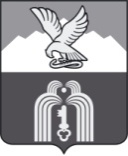 МУНИЦИПАЛЬНОЕ КАЗЕННОЕ УЧРЕЖДЕНИЕМУНИЦИПАЛЬНОГО ОБРАЗОВАНИЯ ГОРОД-КУРОРТ ПЯТИГОРСК «МНОГОФУНКЦИОНАЛЬНЫЙ ЦЕНТР ПРЕДОСТАВЛЕНИЯ ГОСУДАРСТВЕННЫХ И МУНИЦИПАЛЬНЫХ УСЛУГ ГОРОДА ПЯТИГОРСКА»____________________________________________________ул. Коллективная, 3, г. Пятигорск, Ставропольский край, 357528тел./факс (8652)97-50-56,e-mail: mfc-5gorsk@mail.ruОГРН  1142651000250,ИНН/КПП2632810500/263201001____________   № _____С П Р А В К Ао составе семьиМУНИЦИПАЛЬНОЕ КАЗЕННОЕ УЧРЕЖДЕНИЕМУНИЦИПАЛЬНОГО ОБРАЗОВАНИЯ ГОРОД-КУРОРТ ПЯТИГОРСК «МНОГОФУНКЦИОНАЛЬНЫЙ ЦЕНТР ПРЕДОСТАВЛЕНИЯ ГОСУДАРСТВЕННЫХ И МУНИЦИПАЛЬНЫХ УСЛУГ ГОРОДА ПЯТИГОРСКА»____________________________________________________ул. Коллективная, 3, г. Пятигорск, Ставропольский край, 357528тел./факс (8652)97-50-56,e-mail: mfc-5gorsk@mail.ruОГРН  1142651000250,ИНН/КПП2632810500/263201001____________   № _____Дана  ___________________, ___________ (Ф.И.О., дата рождения)в том, что он (она) зарегистрирован(а) в его (ее) семья состоит и совместно с ним (ней) проживают*: Степень родстваФамилия, имя, отчество члена семьиДата рожденияАдрес регистрацииДата регистрации